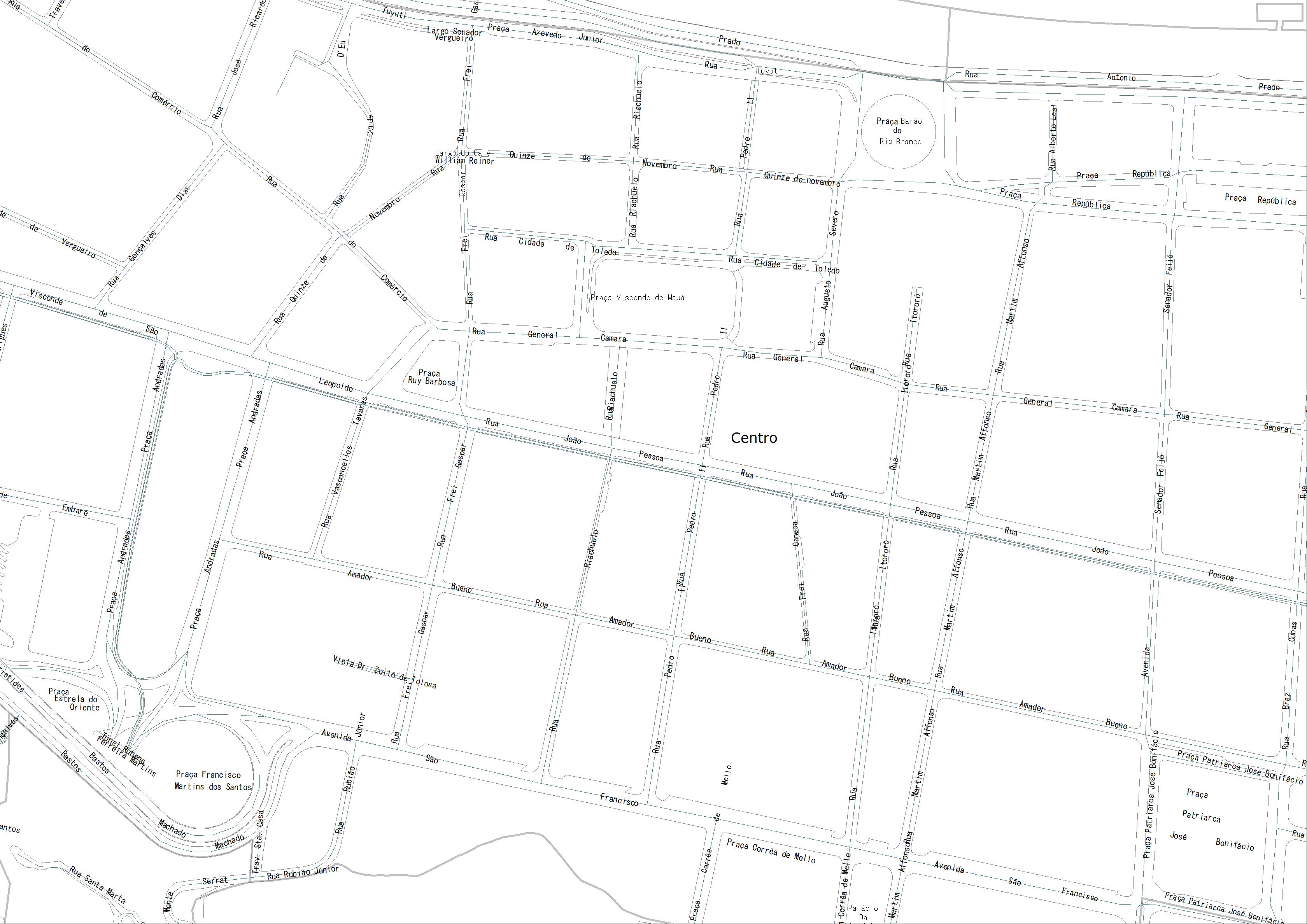 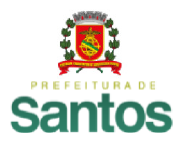                             CIDADE DE TOLEDO, 13                            JOÃO PESSOA, 130                            CIDADE DE TOLEDO, 13                            JOÃO PESSOA, 130Prefeitura Municipal de SantosSEGES/DETIC